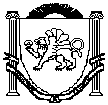 Республика КрымНижнегорский районИзобильненский сельский совет45 –я внеочередная  сессия II созываРЕШЕНИЕ № 4 24 ноября 2023 года			  с. ИзобильноеО внесении изменений в решение Изобильненского сельского совета Нижнегорского районаРеспублики Крым от 23 декабря 2022 года № 1«О бюджете муниципального образованияИзобильненское сельское поселениеНижнегорского района Республики Крымна 2023 год и на плановый период 2024 и 2025 годов»В соответствии с Бюджетным кодексом Российской Федерации, ст.35,  ст.52 Федерального закона от 6 октября 2013 года №131-ФЗ «Об общих принципах организации местного самоуправления в Российской Федерации», Законом  Республики  Крым  от 15 декабря 2022 года № 355-ЗРК/2022 «О бюджете Республики Крым на 2023 год и плановый период 2024 и 2025 годов», постановлением Совета министров № 493 от 14 июля 2023 «О внесении изменений в постановление Совета министров от 16 февраля 2023 года №132», Положением «О бюджетном процессе»,  утвержденного решением №1  от  27.08.2021 года 22-й сессии 2-го созыва  Изобильненского сельского совета  Нижнегорского района Республики Крым (с изменениями и дополнениями), Уставом муниципального образования Изобильненское сельское поселение Нижнегорского района Республики Крым Республики Крым, утвержденного решением №2 от 08 декабря 2014 года 5-ой сессии 1-го созыва Изобильненского сельского совета Нижнегорского района Республики Крым,РЕШИЛ:1. Внести в решение Изобильненского сельского совета Нижнегорского района Республики Крым от 23 декабря 2022 года № 1 «О бюджете муниципального образования Изобильненское сельское поселение Нижнегорского района Республики Крым на 2023 год и на плановый период 2024 и 2025 годов» далее – «решение», следующие изменения:1.1. Пункт 1 решения изложить в новой редакции:«1. Утвердить основные характеристики бюджета муниципального образования Изобильненское сельское поселение Нижнегорского района Республики Крым на 2023 год:а) общий объем доходов в сумме 6 457 482,51 рубля; в том числе налоговые и неналоговые доходы в сумме 2 476 600,00 рубля; безвозмездные поступления (межбюджетные трансферты) в сумме 3 980 882,51 рубля;б) общий объем расходов в сумме 6 703 454,51 рубля;в) дефицит бюджета муниципального образования Изобильненское сельское поселение Нижнегорского района Республики Крым на 2023 год в сумме 245 972,00 рублей;г) верхний предел муниципального внутреннего долга муниципального образования Изобильненское сельское поселение Нижнегорского района Республики Крым по состоянию на 01 января 2024 года в сумме 0,00 рублей, в том числе верхний предел долга по муниципальным гарантиям в сумме 0,00 рублей».2. Приложения 1, 2, 3, 4, 5, 6 утвержденные решением Изобильненского сельского совета Нижнегорского района Республики Крым от 23 декабря 2022 года №1 «О бюджете муниципального образования Изобильненское сельское поселение Нижнегорского района Республики Крым на 2023 год и на плановый период 2024 и 2025 годов», изложить в новой редакции (прилагаются).3. Приложения 1, 2, 3, 4, 5, 6 к настоящему решению являются его неотъемлемой частью.4.Данное решение подлежит обнародованию на официальном Портале Правительства Республики Крым на странице Нижнегорский район (nijno.rk.gov.ru) в разделе «Муниципальные образования района», подраздел «Изобильненское сельское поселение» и на Информационном стенде в административном здании Изобильненского сельского совета по адресу: с. Изобильное, пер. Центральный, 15. 5. Настоящее решение вступает в силу с момента его официального обнародованияПредседатель Изобильненского сельскогосовета - глава администрации Изобильненского сельского поселения					         Л.Г. Назарова                                                                     Приложение 2к решению Изобильненского сельского совета Нижнегорского района Республики Крым  от 23 декабря 2022 года  № 1 «О  бюджете муниципального образованияИзобильненское сельское поселение Нижнегорского района Республики Крым на 2023  год и на плановый период 2024 и 2025 годов»(в редакции решения Изобильненского сельского советаНижнегорского района Республики Крым                                                                   от 24 ноября 2023года № 4)                 Объем межбюджетных трансфертов, получаемых в бюджет муниципального образования Изобильненское сельское поселение Нижнегорского района Республики Крым из других уровней бюджетной системы Российской Федерации на 2023 год                                                                                                         (рублей)Приложение 1к решению Изобильненского сельского поселенияНижнегорского района Республики Крымот 23 декабря 2022 года № 1"О бюджете муниципального образованияИзобильненское сельское поселениеНижнегорского района Республики Крымна 2023 год и на плановый период 2024 и 2025 годов"(в редакции решения Изобильненского сельского поселенияНижнегорского района Республики Крымот 24 ноября  2023 года № 4)Объем поступлений доходов в бюджет Изобильненского сельского поселения Нижнегорского района Республики Крым по кодам видов (подвидов) доходов на 2023 год(рублей)Приложение 3к решению Изобильненского сельского советаНижнегорского района Республики Крымот 23 декабря 2022 года №_1___"О бюджете муниципального образованияИзобильненское сельское поселениеНижнегорского района Республики Крымна 2023 год и на плановый период 2024 и 2025 годов"(в редакции решения Изобильненского сельского поселенияНижнегорского района Республики Крымот  24 ноября 2023 №4)Ведомственная структура расходов бюджета муниципального образования Изобильненскоесельское поселение Нижнегорского района Республики Крым на 2023 год(рублей)Приложение 4 решению Изобильненского сельского советаНижнегорского района Республики Крымот 23 декабря 2022 года №_1_"О бюджете муниципального образованияИзобильненское сельское поселениеНижнегорского района Республики Крымна 2023 год и на плановый период 2024 и 2025 годов"(в редакции решения Изобильненского сельского советаНижнегорского района Республики Крымот 24 ноября 2023 № 4)Распределение расходов бюджета муниципального образования Изобильненскоесельское поселение Нижнегорского района Республики Крым по разделам,подразделам расходов бюджета на 2023 год(рублей)Приложение 5к решению Изобильненского сельского советаНижнегорского района Республики Крымот 23 декабря 2022 года №_1_"О бюджете муниципального образованияИзобильненское сельское поселениеНижнегорского района Республики Крымна 2023 год и на плановый период 2024 и 2025 годов"(в редакции решения Изобильненского сельского поселенияНижнегорского района Республики Крымот 24 ноября 2023 № 4)Распределение расходов бюджета муниципального образования Изобильненское сельское поселение Нижнегорского района Республики Крым по целевым статьям, группам видов расходов, разделам, подразделам классификации расходов бюджетов на  2023 год(рублей)Приложение 6Приложение 6Приложение 6к решению Изобильненского сельского советак решению Изобильненского сельского советак решению Изобильненского сельского советаНижнегорского района Республики КрымНижнегорского района Республики КрымНижнегорского района Республики Крымот 23 декабря 2022 года №_1__от 23 декабря 2022 года №_1__от 23 декабря 2022 года №_1__"О бюджете муниципального образования"О бюджете муниципального образования"О бюджете муниципального образованияИзобильненское сельское поселениеИзобильненское сельское поселениеИзобильненское сельское поселениеНижнегорского района Республики КрымНижнегорского района Республики КрымНижнегорского района Республики Крымна 2023 год и на плановый период 2024 и 2025 годов"на 2023 год и на плановый период 2024 и 2025 годов"на 2023 год и на плановый период 2024 и 2025 годов"(в редакции решения Изобильненского сельского поселения(в редакции решения Изобильненского сельского поселения(в редакции решения Изобильненского сельского поселенияНижнегорского района Республики КрымНижнегорского района Республики КрымНижнегорского района Республики Крымот 24 ноября  2023 года № 4)от 24 ноября  2023 года № 4)от 24 ноября  2023 года № 4)Источники финансирования дефицита бюджета муниципального образования ИзобильненскоеИсточники финансирования дефицита бюджета муниципального образования ИзобильненскоеИсточники финансирования дефицита бюджета муниципального образования Изобильненскоесельское поселение Нижнегорского района Республики Крым насельское поселение Нижнегорского района Республики Крым насельское поселение Нижнегорского района Республики Крым на2023 год2023 год2023 год(рублей)(рублей)(рублей)Код бюджетной классификации источников финансирования дефицита бюджетаНаименование кода источников финансирования дефицита бюджетаСумма123ИСТОЧНИКИ ФИНАНСИРОВАНИЯ ДЕФИЦИТА БЮДЖЕТА245 972,00000 01 00 00 00 00 0000 000ИСТОЧНИКИ ВНУТРЕННЕГО ФИНАНСИРОВАНИЯ ДЕФИЦИТОВ БЮДЖЕТОВ245 972,00в том числе:000 01 05 00 00 00 0000 000Изменение остатков средств на счетах по учету средств бюджетов245 972,00000 01 05 00 00 00 0000 500Увеличение остатков средств бюджетов6 457 485,51000 01 05 02 00 00 0000 500Увеличение прочих остатков средств бюджетов6 457 485,51000 01 05 02 01 00 0000 510Увеличение прочих остатков денежных средств бюджетов6 457 485,51903 01 05 02 01 10 0000 510Увеличение прочих остатков денежных средств бюджетов сельских поселений6 457 485,51000 01 05 00 00 00 0000 600Уменьшение остатков средств бюджетов6 703 454,51000 01 05 02 00 00 0000 600Уменьшение прочих остатков средств бюджетов6 703 454,51000 01 05 02 01 00 0000 610Уменьшение прочих остатков денежных средств бюджетов6 703 454,51903 01 05 02 01 10 0000 610Уменьшение прочих остатков денежных средств бюджетов сельских поселений6 703 454,51